UPIS UČENIKA U I. RAZRED OŠ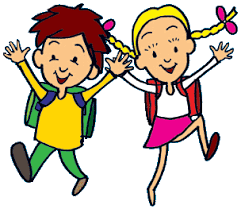 Od ponedjeljka 16. ožujka 2020. godine obustavljaju se sve aktivnosti vezane uz upis djece u I. razred osnovne škole.Osnovne škole i zdravstvene ustanove neće do 4. svibnja 2020. godine provoditi postupak utvrđivanja psihofizičkoga stanja djece radi upisa u prvi razred osnovne škole.Stručna povjerenstva škola i upravni odjeli u županijama nadležni za obrazovanje, odnosno Gradski ured za obrazovanje Grada Zagreba, dužni su putem medija, oglasnih ploča odgojno-obrazovnih i zdravstvenih ustanova, neposrednih poziva i na drugi primjeren način obavijestiti roditelje školskih obveznika o novim rokovima rasporeda pregleda.Upisi u I. razred osnovne škole za školsku godinu 2020./2021. provest će se nakon završetka provedbe postupaka utvrđivanja psihofizičkog stanja djeteta radi upisa u I. razred osnovne škole prema rasporedu koji će utvrditi nadležna tijela u županiji, odnosno Gradu Zagrebu temeljem dogovora s osnovnim školama te će o tome obavijestiti roditelje.U skladu s rokovima iz upute o radu povjerenstava za utvrđivanje psihofizičkog stanja djeteta usklađuje se i odobravanje pomoćnika u nastavi.